Art & architecture while shopping.Milan not only abounds with sartorial trendsetters ( Alberta Ferretti, Brioni, Gucci, Prada, Moschino, Versace… are headquartered here) but also boasts a treasure trove of architectural wonders that even the most casual visitor can appreciate. The storied city, located in the north region of Lombardy, has a colourful history that stretches back to 600 B.C. and includes a period as capital of the Italian empire, under Napoleon. Organized around a history core brimming with venerable landmarks, the city has a forward-thinking ethos that’s exemplified by the resurgence of enclaves such as Porta Garibaldi, where the countries’ tallest building opened in 2012. History and present make Milan one of the most attractive and modern capital in the world.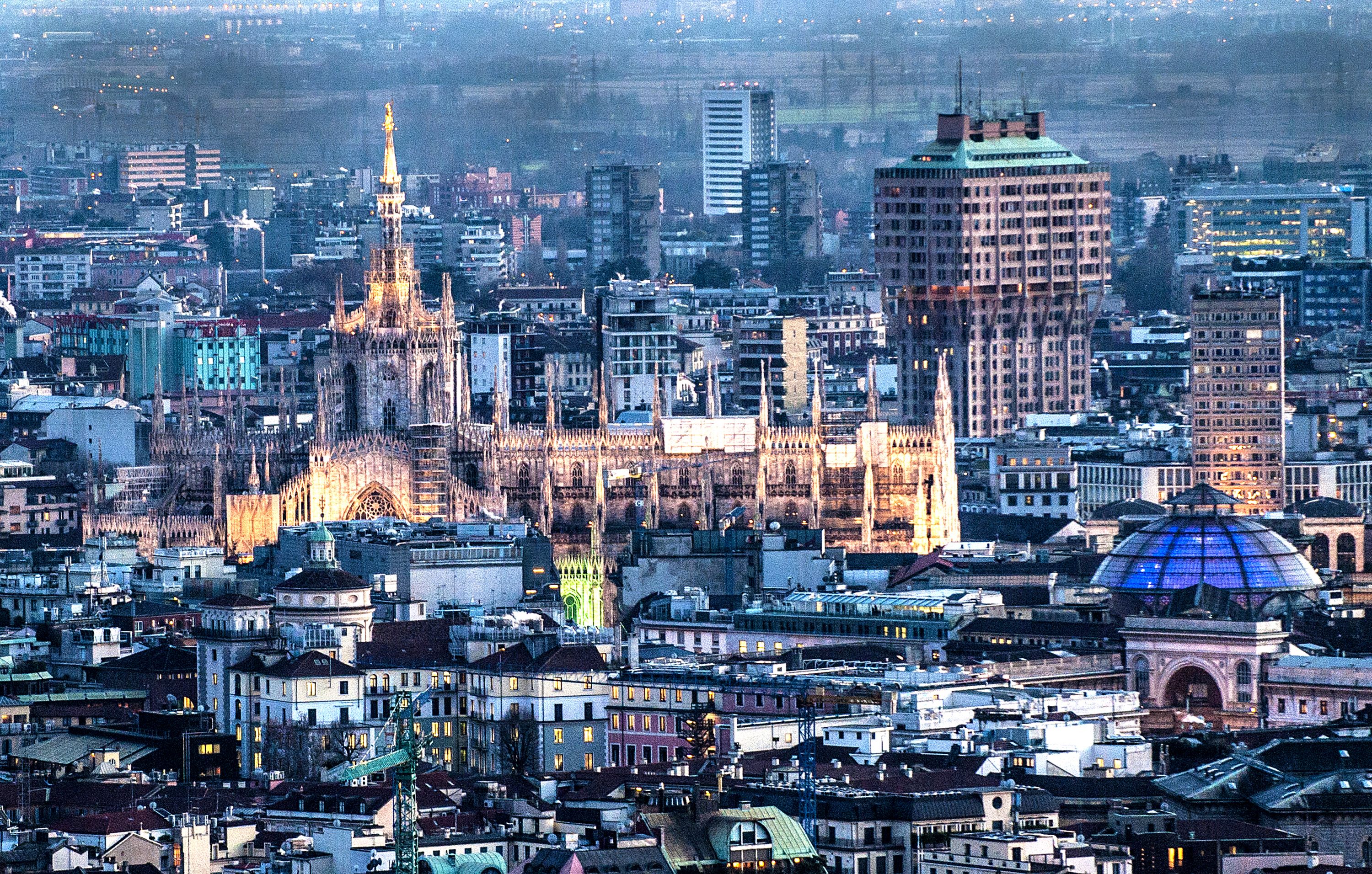 